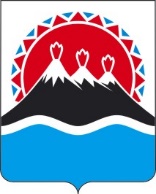 П О С Т А Н О В Л Е Н И ЕПРАВИТЕЛЬСТВА  КАМЧАТСКОГО КРАЯ                   г. Петропавловск-КамчатскийО краевом конкурсе "НАРОДНАЯ ИНИЦИАТИВА" по отбору инициативных проектов, выдвигаемых для получения финансовой поддержки за счет субсидий из краевого бюджета В соответствии со статьей 139 Бюджетного кодекса Российской Федерации, частью 10 статьи 261 Федерального закона от 06.10.2003 № 131-ФЗ "Об общих принципах организации местного самоуправления в Российской Федерации", в целях реализации на территории Камчатского края инициативных проектов в рамках краевого конкурса "НАРОДНАЯ ИНИЦИАТИВА"                                            ПРАВИТЕЛЬСТВО ПОСТАНОВЛЯЕТ:1. Утвердить:1.1. Порядок проведения краевого конкурса "НАРОДНАЯ ИНИЦИАТИВА" по отбору инициативных проектов, выдвигаемых для получения финансовой поддержки за счет субсидий из краевого бюджета, согласно приложению 1.1.2. Положение о конкурсной комиссии по проведению краевого конкурса "НАРОДНАЯ ИНИЦИАТИВА" по отбору инициативных проектов, выдвигаемых для получения финансовой поддержки за счет субсидий из краевого бюджета, согласно приложению 2.2. Установить, что субсидии из краевого бюджета бюджетам муниципальных образований в Камчатском крае на софинансирование расходных обязательств муниципальных образований, связанных с реализацией инициативных проектов, предоставляются в порядке, определенном приложением 8 к государственной программе Камчатского края "Управление государственными финансами Камчатского края", утвержденной постановлением Правительства Камчатского края от 22.11.2013 № 511-П.3. Рекомендовать администрациям муниципальных образований в Камчатском крае:1) принять меры, направленные на привлечение жителей муниципальных образований к участию в решении вопросов по определению направлений расходования бюджетных средств в рамках инициативных проектов; 2) проводить работу по организации проведения конкурсного отбора инициативных проектов на территориях муниципальных образований в Камчатском крае;3) обеспечить участие в конкурсном отборе инициативных проектов, выдвигаемых для получения финансовой поддержки за счет субсидий из краевого бюджета.4. Настоящее постановление вступает в силу через 10 дней после официального опубликования.Приложение 1к постановлению Правительства Камчатского края  от ___________ 2021 г. №Порядок проведения краевого конкурса "НАРОДНАЯ ИНИЦИАТИВА" по отбору инициативных проектов, выдвигаемых для получения финансовой поддержки за счет субсидий из краевого бюджета1. Общие положения1.1. Настоящий Порядок устанавливает правила проведения краевого конкурса "НАРОДНАЯ ИНИЦИАТИВА" по отбору инициативных проектов, выдвигаемых для получения финансовой поддержки за счет субсидий из краевого бюджета, требования к конкурсной документации, процедуру рассмотрения инициативных проектов и порядок принятия решений по результатам их рассмотрения (далее – Порядок, конкурсный отбор, субсидия, инициативный проект). 1.2. Для целей настоящего Порядка под инициативным проектом понимается общественно значимый проект по созданию, ремонту, благоустройству на территории муниципального образования объектов инфраструктуры (за исключением капитального строительства), определенный населением как приоритетный и направленный на улучшение качества жизни, посредством которого реализуются мероприятия по решению вопросов местного значения.1.3. В конкурсном отборе вправе принимать участие все муниципальные образования в Камчатском крае (далее –муниципальные образования, участники конкурсного отбора). 1.4. Организатором конкурсного отбора является Министерство по делам местного самоуправления и развитию Корякского округа Камчатского края (далее – организатор). 1.5. Конкурсный отбор осуществляет конкурсная комиссия по проведению конкурсного отбора на предоставление из бюджета Камчатского края бюджетам муниципальных образований в Камчатском крае субсидий на софинансирование инициативных проектов в Камчатском крае (далее - конкурсная комиссия).1.6. Инициативный проект на конкурсном отборе представляет Администрация муниципального образования.1.7. Целями конкурсного отбора являются:- создание экономических условий для динамичного развития общественной инфраструктуры муниципальных образований в Камчатском крае;- повышение эффективности бюджетных расходов за счет вовлечения жителей муниципальных образований в Камчатском крае в процессы принятия решений, связанных с решением вопросов местного значения;- повышение открытости деятельности органов местного самоуправления;- развитие взаимодействия органов местного самоуправления муниципальных образований в Камчатском крае с жителями муниципальных образований и территориальным общественным самоуправлением.2. Порядок подготовки конкурсного отбора2.1. Для проведения конкурсного отбора организатор ежегодно:1) размещает на своей странице на официальном сайте исполнительных органов государственной власти Камчатского края, а также направляет в адрес всех муниципальных образований и Ассоциацию "Совет муниципальных образований Камчатского края" объявление о проведении в Камчатском крае конкурсного отбора, в котором указывает:- дату начала и окончания приема заявок и документов, указанных в части 2.3. настоящего Порядка (далее - конкурсная документация), для участия в конкурсном отборе; - общий размер финансовой поддержки, предусмотренный в краевом бюджете на реализацию инициативных проектов и максимальный размер субсидии, которая может быть предоставлена бюджету муниципального образования на реализацию одного инициативного проекта, признанного победителем конкурсного отбора;- почтовый адрес и адрес электронной почты для направления конкурсной документации; - контактные телефоны для получения консультаций по вопросам проведения конкурсного отбора;- сроки проверки конкурсной документации и принятия решения о допуске инициативных проектов к участию в конкурсном отборе; - сроки проведения голосования для оценки жителями муниципальных образований инициативных проектов; - сроки подведения итогов конкурсного отбора;2) одновременно с объявлением о проведении конкурсного отбора размещает на своей странице на официальном сайте исполнительных органов государственной власти Камчатского края настоящий Порядок;3) обеспечивает прием, учет и хранение конкурсной документации;4) направляет в конкурсную комиссию поступившую от участников конкурсную документацию и информацию об итогах голосования по оценке жителями муниципальных образований инициативных проектов;5) обеспечивает методическую и техническую поддержку участникам конкурсного отбора в ходе его проведения;6) доводит до сведения участников конкурсного отбора его результаты.2.2. Представленный участником конкурсного отбора инициативный проект должен соответствовать следующим требованиям: 1) инициативный проект инициирован инициативной группой жителей либо ТОС и направлен на решение в пределах территории муниципального образования конкретной наиболее значимой проблемы местного сообщества, который реализуется путем проведения мероприятий по решению вопросов местного значения и отвечает интересам широкого круга жителей;2) реализация инициативного проекта осуществляется в срок до 31 декабря года, в котором получена субсидия; 3) инициативный проект не предусматривает осуществление капитальных вложений в объекты капитального строительства, приобретение объектов недвижимого имущества;  4) реализация инициативного проекта осуществляется при финансовом, и (или) имущественном, и (или) трудовом участии населения и (или) ТОС.2.3. Для участия в конкурсном отборе администрация муниципального образования в сроки, установленные в объявлении о проведении конкурсного отбора, направляет организатору конкурсную документацию, содержащую:1) заявку на участие в конкурсном отборе по форме согласно приложению 1 к настоящему Порядку;2) инициативный проект; 3) гарантийное письмо за подписью главы муниципального образования или лица им уполномоченного и руководителя финансового органа, которое должно содержать обязательство о включении в решение о местном бюджете средств местного бюджета, в объеме, необходимом для реализации инициативного проекта;4) протокол схода, собрания или конференции граждан с решением о приоритетности проекта и о планируемом финансовом, имущественном и (или) трудовом участии населения, ТОС, индивидуальных предпринимателей и организаций в его реализации, оформленное протоколом, с приложением к нему фотографий либо видеозаписи проведения указанного мероприятия;5) копию устава ТОС и сведения о его регистрации (при наличии) (в случае если инициатором проекта является ТОС);6) цветные фотографии текущего состояния объекта(ов), на котором(ых) предусмотрено проведение работ (ремонт, благоустройство) в рамках инициативного проекта и (или) планируемого(ых) к приобретению объекта(ов);7) документы, подтверждающие стоимость проекта (локальный сметный расчет, прайс-лист на закупаемое оборудование или технику и т.д.);8) документ, подтверждающий общую стоимость добровольного имущественного участия лиц в реализации проекта, с приложением гарантийных писем граждан, и (или) индивидуальных предпринимателей, и (или) юридических лиц о безвозмездном предоставлении техники и материалов с указанием стоимости эксплуатации техники и стоимости предоставляемых материалов (при наличии);9) письмо администрации муниципального образования об отсутствии прав третьих лиц на земельные участки в целях реализации проекта;10) публикации в средствах массовой информации по вопросу информирования населения об инициативном проекте (при наличии);11) иные материалы и информацию, необходимые для наиболее полного описания инициативного проекта (по желанию участника конкурсного отбора).12) опись представленных документов.2.4. Направление конкурсной документации осуществляется путем ее предоставления организатору на бумажном носителе с приложением электронных сканированных копий либо по электронной почте с досылкой на бумажном носителе.2.5. Организатор регистрирует документы в день их поступления. Конкурсная документация, представленная после даты окончания ее приема, к рассмотрению не принимается.2.6. Ответственность за достоверность представляемых на конкурсный отбор документов несет глава администрации муниципального образования.2.7. Организатор в течение двух рабочих дней после дня окончания приема конкурсной документации передает ее в конкурсную комиссию.2.8. Конкурсная комиссия в течение тридцати дней со дня поступления конкурсной документации осуществляет ее предварительное рассмотрение на соответствие требованиям, установленным частями 2.2 и 2.3 настоящего Порядка, и принимает решение о допуске инициативного проекта к конкурсному отбору. 2.9. Инициативный проект не допускается к участию в конкурсном отборе в случае если:1) не соблюден порядок внесения инициативного проекта и его рассмотрения;2) проект не соответствует требованиям, установленным частью 2.2. настоящего Порядка;3) документы, представленные участником конкурсного отбора, не соответствуют требованиям, установленным частью 2.3. настоящего Порядка;4) инициативный проект не соответствует требованиям федеральных законов и иных нормативных правовых актов Российской Федерации, законов и иных нормативных правовых актов Камчатского края, уставу муниципального образования;5) реализация инициативного проекта невозможна ввиду отсутствия у органов местного самоуправления необходимых полномочий и прав;6) информация, содержащаяся в заявке и (или) проекте, не соответствует информации, содержащейся в приложенных к ним документах;7) документы, представленные участником конкурсного отбора, содержат недостоверную и (или) неполную информацию;8) проектом превышен расчетный размер субсидии, установленный Порядком предоставления и распределения субсидий местным бюджетам на софинансирование расходных обязательств муниципальных образований, связанных с реализацией инициативного проекта, государственной программы Камчатского края "Управление государственными финансами Камчатского края", утвержденной постановлением Правительства Камчатского края от 22.11.2013 № 511-П.2.10. Участнику, чей проект не допущен к участию в конкурсном отборе по основаниям, установленным частью 2.9 настоящего Порядка, конкурсная комиссия направляет мотивированное уведомление не позднее трех рабочих дней после дня окончания срока предварительного рассмотрения проекта и возвращает поданную им конкурсную документацию.2.12. Участник имеет право отозвать конкурсную документацию и отказаться от участия в конкурсном отборе, сообщив об этом письменно организатору не позднее, чем за десять дней до даты начала голосования жителей муниципального образования по оценке инициативного проекта.2.13. Организатор в течение четырех рабочих дней после дня принятия конкурсной комиссией решения о допуске инициативных проектов на конкурсный отбор формирует перечень участников конкурсного отбора и размещает его на своей странице на официальном сайте исполнительных органов государственной власти Камчатского края.2.14. Администрация муниципального образования, инициативный(ые) проект(ы) которого допущен(ы) к конкурсному отбору, в срок, установленный в объявлении о проведении конкурсного отбора, организует проведение голосования населения по оценке проекта(ов) и представляет организатору его итоги в течение трех рабочих дней после дня завершения голосования. 3. Порядок проведения конкурсного отбораи подведения его итогов 3.1. Организатор в течение пяти рабочих дней после дня завершения голосования передает в конкурсную комиссию информацию об итогах голосования по каждому инициативному проекту, допущенному к конкурсному отбору.3.2. В течение семи рабочих дней после поступления от организатора информации об итогах голосования конкурсная комиссия осуществляет конкурсный отбор инициативных проектов, по результатам которого формируется рейтинг инициативных проектов в порядке убывания итогового процента жителей, принявших участие в голосовании, от числа жителей муниципального образования (его части), имеющих право принимать участие в голосовании.3.3. На основании сформированного рейтинга проектов с учетом положений частей 3.5. – 3.7. настоящего Порядка конкурсная комиссия определяет победителей конкурсного отбора и размер субсидии по каждому прошедшему отбор инициативному проекту c учетом объемов бюджетных ассигнований, предусмотренных для предоставления субсидий на соответствующий финансовый год.3.4. Конкурсная комиссия принимает решение о признании инициативного проекта не прошедшим конкурсный отбор и об отказе в его финансовой поддержке, если в голосовании за инициативный проект приняло участие менее 25% от числа жителей муниципального образования (его части), имеющих право принимать участие в голосовании.3.5. Победителем конкурсного отбора признается инициативный проект, набравший в ходе голосования наибольшее число голосов жителей муниципального образования (его части), имеющих право принимать участие в голосовании.В этом случае инициативный проект признается победителем без определения суммарного балла по иным критериям конкурсного отбора.3.6. В случае если за проекты отдано равное количество голосов жителей, конкурсная комиссия принимает решение о признании (не признании) инициативного проекта(ов) победителем(ями) с учетом суммарного балла, определенного в соответствии с критериями, установленными приложением 2 к настоящему Порядку. 3.7. Если на конкурсный отбор поступило инициативных проектов на общую сумму субсидий меньшую или равную, предусмотренной в краевом бюджете на соответствующий финансовый год, победителями признаются все участвующие в конкурсном отборе проекты, если в голосовании за них приняло участие не менее 25% от числа жителей муниципального образования (его части), имеющих право принимать участие в голосовании). 3.8. Подведение итогов конкурсного отбора оформляется протоколом конкурсной комиссии в течение двух рабочих дней со дня ее итогового заседания, в котором указывается:- перечень проектов - победителей конкурсного отбора;- расчетный размер субсидии по каждому прошедшему отбор проекту.3.9. Участнику, чей проект не прошел конкурсный отбор, конкурсная комиссия направляет мотивированное уведомление в течение пяти рабочих дней со дня окончания конкурсного отбора.3.10. В случае, если по окончании срока подачи конкурсной документации, не подано ни одного инициативного проекта, конкурсный отбор признается несостоявшимся.3.11. Организатор размещает на своей странице на официальном сайте исполнительных органов государственной власти Камчатского края информацию о победителях конкурсного отбора не позднее трех рабочих дней со дня подписания протокола конкурсной комиссией и извещает всех участников конкурсного отбора о принятом решении.Приложение 1к Порядку проведения краевого конкурса "НАРОДНАЯ ИНИЦИАТИВА" по отбору инициативных проектов, выдвигаемых для получения финансовой поддержки за счет субсидий из краевого бюджетаЗАЯВКАна участие в краевом конкурсе "НАРОДНАЯ ИНИЦИАТИВА" по отбору инициативных проектов, выдвигаемых для получения финансовой поддержки за счет субсидий из краевого бюджета1. Наименование инициативного проекта, определенного при непосредственном участии населения (далее -проект):___________________________________________________________________________________(название проекта в соответствии с протоколом собрания,сметной и технической документацией)2. Место реализации проекта:_________________________________________2.1. Муниципальное образование в Камчатском крае:___________________________________________________________________________________________2.2. Наименование населенного пункта _________________________________2.3. Общая численность населения населенного пункта, человек ____________3. Описание проекта_________________________________________________3.1. Тип объекта инфраструктуры, на развитие которого направлен проект:___________________________________________________________________(объекты благоустройства, объекты культуры и объекты, используемые для проведения общественных и культурно-массовых мероприятий, детские и спортивные объекты)3.2. Описание проблемы, на решение которой направлен проект____________________________________________________________________(суть проблемы, ее негативные социально-экономические последствия, год постройки объекта инфраструктуры, предусмотренного проектом, его текущее состояние, степень неотложности решения проблемы)3.3. Благополучатели проекта:____________________________________________________________________(указываются группы населения, которые регулярно будут пользоваться результатами выполненного проекта и принимают участие в его реализации)4. Объем средств местного бюджета, необходимый для реализации проекта, включая размер планируемой к предоставлению из краевого бюджета субсидии:4.1. Общая стоимость реализации проекта4.2. Планируемые источники финансирования реализации проекта.4.2.1. Расшифровка инициативных платежей, поступивших от индивидуаль-ных предпринимателей, юридических лиц 4.3. Имущественное и (или) трудовое участие.(заполняется при наличии имущественного и (или) трудового участия населения и (или) юридических лиц. Имущественное и (или) трудовое участие включает предоставление для реализации проекта строительных материалов, оборудования, инструмента, проведение неоплачиваемых работ по уборке мусора, благоустройству и иное.)4.3.1. Оценка размера имущественного и (или) трудового участия ______ рублей(размер рассчитывается в денежном выражении из расчета минимального размера оплаты труда и стоимости материалов и не учитывается при заполнении таблиц 4.1 и 4.2)4.3.2. Описание имущественного и (или) трудового участия:__________________________________________________________________(указываются объемы и формы предоставления имущественного и (или) трудового участия, а также лица, которые планируют такое участие)5. Сведения об инициативной группе.  5.1.Наименование, организационная форма ____________________________                                                                                        (инициативная группа граждан/ТОС/иное)5.2. Состав инициативной группы:6. Сведения о собрании:(заполняются на основании протокола собрания)6.1. Заявка поддержана на_____________________________________________________________                                                                                            (указать форму собрания)6.2. Дата проведения собрания _______________________________________________________6.3. Число участников собрания____________ __________________________6.4. Наличие фото либо видеозаписи собрания граждан___________________7. Информирование населения о проекте:(прилагаются подтверждающие документы (копии и своды опросных листов, анкет, фотографии и протоколы с предварительных обсуждений, фотографии и подписные листы с поквартирного/подомового обхода, ссылки на публикации в сети Интернет и т.д.)7.1. Проведение мероприятий, посвященных предварительному обсуждению проекта:опросные листы, анкеты в количестве ________________ штукпредварительные обсуждения в количестве ________ собранийпоквартирный/подомовой обход населения в количестве ______ домохозяйствиное (указать) ________________________________________________________7.2. Способы информирования населения о дате и времени проведения итогового собрания:информирование населения о дате и времени проведения итогового собрания по выбору проекта (указать способ)______________________________________________7.3. Доведение информации об итогах собрания до населения: наличие доведенной информации о результатах собрания граждан с указанием выбранного проекта, количества участников собрания, вклада населения (указать способ)___________________________________________________________________________________________8. Ожидаемая дата реализации проекта _______________________________9. Возможное воздействие проекта на окружающую среду:___________________________________________________________________________________________(описываются природоохранные мероприятия по уменьшению негативного воздействия возможных последствий реализации проекта на состояние окружающей среды и здоровья человека)10. Мероприятия по эксплуатации и содержанию объекта:____________________________________________________________________________________________(описываются мероприятия по обеспечению содержания и эксплуатации объекта после завершения проекта)11. Дополнительная информация и комментарии:____________________________________________________________________________________________12. Координатор проекта со стороны администрации муниципального образования:____________________________________________________________________________________________      (Ф.И.О. лица, ответственного за координацию проекта, полностью)Контактный телефон: _____________ факс: _____________ e-mail: _____________Приложения:(в составе документов к заявке могут быть по инициативе заявителей дополнительно представлены фотографии, эскизы, краткие презентации)                Приложение 2к Порядку проведения краевого конкурса "НАРОДНАЯ ИНИЦИАТИВА" по отбору инициативных проектов, выдвигаемых для получения финансовой поддержки за счет субсидий из краевого бюджетаКРИТЕРИИ КОНКУРСНОГО ОТБОРА,ИХ ЗНАЧЕНИЯ, СООТВЕТСТВУЮЩИЕ ИМ БАЛЛЫИ ВЕСОВЫЕ КОЭФФИЦИЕНТЫ--------------------------------<1> Проведение мероприятий по информированию населения об инициативном проекте (в том числе мероприятий, посвященных предварительному обсуждению проекта) подтверждается соответствующими документами (материалами) (протоколы предварительных собраний, фото-, видеофиксация мероприятий, копии опросных листов, анкет и т.д.).Приложение 2к постановлению Правительства Камчатского края  от ___________ 2021 г. №Положение о конкурсной комиссии по проведению краевого конкурса "НАРОДНАЯ ИНИЦИАТИВА" по отбору инициативных проектов, выдвигаемых для получения финансовой поддержки за счет субсидий из краевого бюджета1. Общие положения1.1. Конкурсная комиссия по проведению краевого конкурса "НАРОДНАЯ ИНИЦИАТИВА" по отбору инициативных проектов, выдвигаемых для получения финансовой поддержки за счет субсидий из краевого бюджета (далее - конкурсная комиссия) является коллегиальным органом, образованным для проведения конкурсного отбора инициативных проектов, планируемых к реализации на территории Камчатского края.1.2. Конкурсная комиссия в своей деятельности руководствуется Конституцией Российской Федерации, федеральными законами и иными нормативными правовыми актами Российской Федерации, Уставом Камчатского края, законами Камчатского края и иными нормативными правовыми актами Камчатского края, а также настоящим Положением.2. Основные задачи и функции конкурсной комиссии2.1. Основной задачей конкурсной комиссии является определение инициативных проектов - победителей конкурсного отбора.2.2. Конкурсная комиссия осуществляет следующие функции:1) информирование исполнительных органов государственной власти Камчатского края, органов местного самоуправления муниципальных образований в Камчатском крае по вопросам организации и проведения конкурсного отбора;2) рассмотрение представленной муниципальными образованиями в Камчатском крае (далее – муниципальные образования) для участия в конкурсном отборе конкурсной документации на соответствие требованиям, установленным Порядком проведения краевого конкурса "НАРОДНАЯ ИНИЦИАТИВА" по отбору инициативных проектов, выдвигаемых для получения финансовой поддержки за счет субсидий из краевого бюджета и принятие решения о допуске инициативного проекта к конкурсному отбору;3) принятие по итогам конкурсного отбора решения об определении перечня проектов - победителей конкурсного отбора и размера субсидии по каждому прошедшему отбор инициативному проекту c учетом объемов бюджетных ассигнований, предусмотренных для предоставления субсидий на соответствующий финансовый год.3. Права конкурсной комиссии3.1. Для решения возложенных на конкурсную комиссию функций она имеет право:1) запрашивать в установленном порядке и получать от исполнительных органов государственной власти Камчатского края, органов местного самоуправления, общественных и иных организаций материалы и информацию по вопросам, относящимся к полномочиям конкурсной комиссии;2) заслушивать представителей исполнительных органов государственной власти Камчатского края, органов местного самоуправления, общественных и иных организаций по вопросам, относящимся к полномочиям конкурсной комиссии; 3) привлекать экспертов для проведения специализированной экспертизы по вопросам, выносимым на рассмотрение конкурсной комиссии.4. Состав конкурсной комиссии4.1. Конкурсная комиссия состоит из председателя конкурсной комиссии, заместителя председателя конкурсной комиссии, секретаря конкурсной комиссии, членов конкурсной комиссии, являющихся представителями органов исполнительной власти Камчатского края, представителя Ассоциации «Совет муниципальных образований Камчатского края» и иных членов конкурсной комиссии.4.2. Состав конкурсной комиссии утверждается распоряжением Правительства Камчатского края.4.3. Председатель конкурсной комиссии:1) руководит деятельностью конкурсной комиссии, проводит заседания конкурсной комиссии, распределяет обязанности между членами конкурсной комиссии, дает им поручения;2) определяет место, время заседания конкурсной комиссии и утверждает повестку дня заседания конкурсной комиссии;3) подписывает от имени конкурсной комиссии все документы, связанные с выполнением возложенных на конкурсную комиссию задач;4) организует работу по актуализации состава конкурсной комиссии;5) осуществляет общий контроль за реализацией принятых конкурсной комиссией решений и рекомендаций;6) представляет конкурсную комиссию по вопросам, относящимся к ее компетенции;7) несет персональную ответственность за выполнение возложенных на конкурсную комиссию задач.4.4. В случае временного отсутствия председателя конкурсной комиссии его обязанности исполняет заместитель председателя конкурсной комиссии.4.5. Секретарь конкурсной комиссии:б) формирует проект повестки дня заседаний конкурсной комиссии;в) организует сбор и подготовку материалов к заседаниям конкурсной комиссии;г) информирует членов конкурсной комиссии о месте, времени проведения заседания конкурсной комиссии и повестке дня очередного заседания конкурсной комиссии, обеспечивает их необходимыми справочно-информационными материалами;д) оформляет протоколы заседаний конкурсной комиссии;е) формирует в дело документы конкурсной комиссии, хранит их и сдает в архив в установленном порядке.4.6. В случае временного отсутствия секретаря конкурсной комиссии исполнение его обязанностей по поручению председательствующего на заседании конкурсной комиссии возлагается на одного из членов конкурсной комиссии.4.7. Члены конкурсной комиссии имеют право:1) вносить предложения по вопросам, рассматриваемым конкурсной комиссией;2) получать пояснения по рассматриваемым конкурсным заявкам и заключениям по инициативным проектам, представленным на конкурсный отбор.5. Организация работы конкурсной комиссии5.1. Конкурсная комиссия правомочна проводить заседания и принимать решения, если на заседании присутствует не менее половины членов конкурсной комиссии.5.2. Член конкурсной комиссии имеет право изложить свое мнение по рассматриваемым вопросам в письменной форме и представить его за один рабочий день до дня заседания конкурсной комиссии.5.3. Решение конкурсной комиссии принимается открытым голосованием простым большинством голосов присутствующих на заседании членов конкурсной комиссии.5.4. Решения конкурсной комиссии оформляются протоколом заседания конкурсной комиссии, который подписывается председателем и секретарем конкурсной комиссии в течение трех рабочих дней со дня проведения заседания конкурсной комиссии.5.5. Организационно-техническое обеспечение деятельности конкурсной комиссии осуществляется Министерством.5.6. Копия протокола заседания конкурсной комиссии размещается на странице организатора на официальном сайте исполнительных органов государственной власти Камчатского края.[Дата регистрации]№[Номер документа]Председатель Правительства - Первый вице-губернатор Камчатского края[горизонтальный штамп подписи 1]А.О. КузнецовN пп.Виды работ (услуг)Полная стоимость (тысяч рублей)Комментарии12341.2.3.Прочие расходы (опишите)ИтогоN пп.Виды источниковСумма (тысяч рублей)Доля в общей сумме проекта (%)12341.Инициативные платежи, поступившие от физических лиц (жителей)2.Инициативные платежи, поступившие от индивидуальных предпринимателей, юридических лиц (за исключением организаций государственной /муниципальной форм собственности)3.Средства местного бюджета на реализацию инициативного проекта, в том числе:расчетный размер субсидии из краевого бюджета на софинансирование расходного обязательства муниципального образования по реализации инициативного проекта в соответствии с приложением 8 к государственной программе Камчатского края "Управление государственными финансами Камчатского края", утвержденной постановлением Правительства Камчатского края от 22.11.2013 № 511-ПИтогоN пп.Наименование организацииДенежный вклад (тысяч рублей)1231.2.ИтогоN пп.Ф.И.О.Полномочия, сфера ответственности, контактные данные1231.2.3.Руководитель инициативной группы______________________________(Ф.И.О. полностью)Контактный телефон: ______________факс: ___________________________e-mail: __________________________Руководитель инициативной группы______________________________(Ф.И.О. полностью)Контактный телефон: ______________факс: ___________________________e-mail: __________________________Глава муниципального образования_______________________________(Ф.И.О. полностью)Контактный телефон: ______________факс: ___________________________e-mail: __________________________Глава муниципального образования_______________________________(Ф.И.О. полностью)Контактный телефон: ______________факс: ___________________________e-mail: __________________________Руководитель инициативной группы______________________________(Ф.И.О. полностью)Контактный телефон: ______________факс: ___________________________e-mail: __________________________Руководитель инициативной группы______________________________(Ф.И.О. полностью)Контактный телефон: ______________факс: ___________________________e-mail: __________________________МП______________(подпись)______________(подпись)Дата ____________Дата ________________N пп.Наименования критериев конкурсного отбораЗначения критериев конкурсного отбораКоличе ство балловВесовой коэффициент123451.Уровень софинансирования проекта со стороны муниципального образования, в том числе:Уровень софинансирования проекта со стороны муниципального образования, в том числе:Уровень софинансирования проекта со стороны муниципального образования, в том числе:0,451.1.Уровень софинансирования проекта за счет инициативных платежей населения (процент от предполагаемой суммы проекта)от 3,01%1000,21.1.Уровень софинансирования проекта за счет инициативных платежей населения (процент от предполагаемой суммы проекта)от 2,01% до 3%500,21.1.Уровень софинансирования проекта за счет инициативных платежей населения (процент от предполагаемой суммы проекта)от 1,01% до 2%250,21.1.Уровень софинансирования проекта за счет инициативных платежей населения (процент от предполагаемой суммы проекта)1%100,21.1.Уровень софинансирования проекта за счет инициативных платежей населения (процент от предполагаемой суммы проекта)отсутствие финансирования00,21.2.Уровень софинансирования проекта за счет инициативных платежей индивидуальных предпринимателей и юридических лиц (за исключением муниципаль-ной формы собственности) (процент от предполагаемой суммы проекта)от 5,01%1000,151.2.Уровень софинансирования проекта за счет инициативных платежей индивидуальных предпринимателей и юридических лиц (за исключением муниципаль-ной формы собственности) (процент от предполагаемой суммы проекта)от 3,01% до 5%800,151.2.Уровень софинансирования проекта за счет инициативных платежей индивидуальных предпринимателей и юридических лиц (за исключением муниципаль-ной формы собственности) (процент от предполагаемой суммы проекта)от 2,01% до 3%600,151.2.Уровень софинансирования проекта за счет инициативных платежей индивидуальных предпринимателей и юридических лиц (за исключением муниципаль-ной формы собственности) (процент от предполагаемой суммы проекта)от 1,01% до 2%300,151.2.Уровень софинансирования проекта за счет инициативных платежей индивидуальных предпринимателей и юридических лиц (за исключением муниципаль-ной формы собственности) (процент от предполагаемой суммы проекта) до 1%100,151.2.Уровень софинансирования проекта за счет инициативных платежей индивидуальных предпринимателей и юридических лиц (за исключением муниципаль-ной формы собственности) (процент от предполагаемой суммы проекта)отсутствие финансирования00,151.3. Уровень софинансирования со стороны бюджета муниципального образования в денежной формеболее 60% от стоимости проекта1000,11.3. Уровень софинансирования со стороны бюджета муниципального образования в денежной формеот 40,1% до 60%800,11.3. Уровень софинансирования со стороны бюджета муниципального образования в денежной формеот 20% до 40%600,12.Социальная эффективность от реализации проекта, в том числе:Социальная эффективность от реализации проекта, в том числе:Социальная эффективность от реализации проекта, в том числе:0,352.1.Имущественное и (или) трудовое участие населения и юридических лиц в реализации проекта (неоплачиваемый труд, материалы и др. формы) наличие1000,012.1.Имущественное и (или) трудовое участие населения и юридических лиц в реализации проекта (неоплачиваемый труд, материалы и др. формы) отсутствие00,012.2.Наличие мероприятий по уменьшению негативного воздействия на состояние окружающей среды и здоровье населения(расчистка и обустройство водных объектов, создание парковых зон, высадка деревьев и пр.)наличие 1000,052.2.Наличие мероприятий по уменьшению негативного воздействия на состояние окружающей среды и здоровье населения(расчистка и обустройство водных объектов, создание парковых зон, высадка деревьев и пр.)отсутствие03.Информирование населения о проекте, в том числе: <1>Информирование населения о проекте, в том числе: <1>Информирование населения о проекте, в том числе: <1>0,23.1.Использование различных каналов информирования населения, включая региональные телепрограммы, печатные издания, сети Интернет, в том числе социальные сети, для размещения информации о дате и времени проведения собрания по выбору проекта, освещение итогов собрания граждан. использованы все перечисленные каналы информирования1000,153.1.Использование различных каналов информирования населения, включая региональные телепрограммы, печатные издания, сети Интернет, в том числе социальные сети, для размещения информации о дате и времени проведения собрания по выбору проекта, освещение итогов собрания граждан. частичное использование каналов информирования, предусмотренных настоящим пунктом.500,053.1.Использование различных каналов информирования населения, включая региональные телепрограммы, печатные издания, сети Интернет, в том числе социальные сети, для размещения информации о дате и времени проведения собрания по выбору проекта, освещение итогов собрания граждан. отсутствие информирования 00,05Итого:Итого:Итого:1